         Flamingos – PE – Yoga    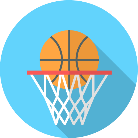 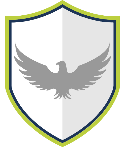 Words to know and spell (Tier 2 Vocabulary)Words to know and spell (Tier 2 Vocabulary)Words to know and spell (Tier 2 Vocabulary)FocusListenCreatePoseFeelChoosePositionBreathFlowWords to understand and spell  (Tier 3 Vocabulary)Words to understand and spell  (Tier 3 Vocabulary)MindfulnessThe process of purposefully bringing one’s attention to experiencing the present moment. NamasteIn yoga this means ‘the divine in me acknowledges the divine in you’ and is a respectful way to start or end a class. Extension Lengthening the limbs. 